Календарь мероприятий школьного этапа всероссийской олимпиады школьников 
в 2020/21 учебном году в Казачинском районе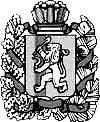 АдминистрацияКазачинского районаОТДЕЛ ОБРАЗОВАНИЯ663100, с. Казачинское, Красноярского края.,ул. Советская 1448          8(391-16) 21-4-04,  21-3-83,  21-6-91, 22-4-40,Факс:  8 (391-16) 21-225<rajono@krasmail.ru>ОКПО 02100728,ИНН/КПП 2417001829/241701001№ п/пНаименование предметаНаименование предметаДатапроведения олимпиадыМестопроведения олимпиадыВремяпроведения олимпиадыФ.И.О. лица, ответственного 
за проведение олимпиады,номер телефонаФ.И.О. лица, ответственного 
за проведение олимпиады,номер телефона1Английский язык01.10.2001.10.20Образовательные организации09:3009:30Дулепко Е.Р. 21-383Дулепко Е.Р. 21-3832МХК01.10.2001.10.20Образовательные организации09:3009:30Дулепко Е.Р. 21-383Дулепко Е.Р. 21-3833Литература02.10.2002.10.20Образовательные организации09:3009:30Дулепко Е.Р. 21-383Дулепко Е.Р. 21-3834Информатика07.10.2014.10.2007.10.2014.10.20Образовательные организации09:3009:30Дулепко Е.Р. 21-383Дулепко Е.Р. 21-3835Физика06.10.2006.10.20Образовательные организации09:3009:30Дулепко Е.Р. 21-383Дулепко Е.Р. 21-3836ОБЖ 07.10.2007.10.20Образовательные организации09:3009:30Дулепко Е.Р. 21-383Дулепко Е.Р. 21-3837Экология07.10.2007.10.20Образовательные организации09:3009:30Дулепко Е.Р. 21-383Дулепко Е.Р. 21-3838Математика08.10.2008.10.20Образовательные организации09:3009:30Дулепко Е.Р. 21-383Дулепко Е.Р. 21-3839Русский язык09.10.2009.10.20Образовательные организации09:3009:30Дулепко Е.Р. 21-383Дулепко Е.Р. 21-38310Обществознание12.10.2012.10.20Образовательные организации09:3009:30Дулепко Е.Р. 21-383Дулепко Е.Р. 21-38311Право13.10.2013.10.20Образовательные организации09:3009:30Дулепко Е.Р. 21-383Дулепко Е.Р. 21-38312Химия13.10.2013.10.20Образовательные организации09:3009:30Дулепко Е.Р. 21-383Дулепко Е.Р. 21-38313Экономика14.10.2014.10.20Образовательные организации09:3009:30Дулепко Е.Р. 21-383Дулепко Е.Р. 21-38314История14.10.2014.10.20Образовательные организации09:3009:30Дулепко Е.Р. 21-383Дулепко Е.Р. 21-38315Биология15.10.2015.10.20Образовательные организации09:3009:30Дулепко Е.Р. 21-383Дулепко Е.Р. 21-38316География16.10.2016.10.20Образовательные организации09:3009:30Дулепко Е.Р. 21-383Дулепко Е.Р. 21-38317Астрономия16.10.2016.10.20Образовательные организации09:3009:30Дулепко Е.Р. 21-383Дулепко Е.Р. 21-38318Немецкий язык16.10.2016.10.20Образовательные организации09:3009:30Дулепко Е.Р. 21-383Дулепко Е.Р. 21-38319Физическая культура19.10.2020.10.2019.10.2020.10.20Образовательные организации09:3009:30Дулепко Е.Р. 21-383Дулепко Е.Р. 21-38320Технология 21.10.2022.10.2021.10.2022.10.20Образовательные организации09:3009:30Дулепко Е.Р. 21-383Дулепко Е.Р. 21-383